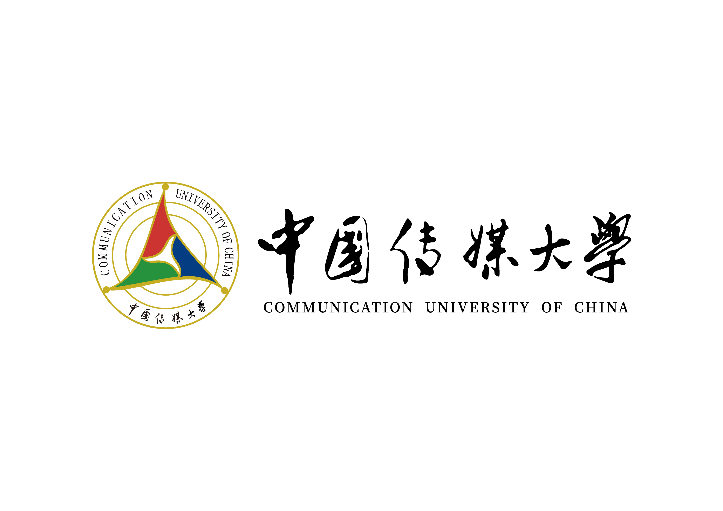 2020年报考攻读硕士学位研究生复试材料汇总表姓       名：＿＿＿＿＿＿＿＿＿＿报 考 学 院：＿＿＿＿＿＿＿＿＿＿报 考 专 业：＿＿＿＿＿＿＿＿＿＿报 考 方 向：＿＿＿＿＿＿＿＿＿＿移 动 电 话：＿＿＿＿＿＿＿＿＿＿复试材料清单目录（请在表格右侧注明每类材料的页码）重要说明：上述表格中1-6项，以及12项为必须提交的材料，须将其汇总整合到本Word文档中；7-11项为非必须提交的材料，考生可根据自身情况选择是否提交。同等学力考生以及报考“少数民族高层次骨干人才计划”考生还须按照规定分别提交相关材料。此文档上传时请转换为PDF格式。请严格按照本表格式整合，不要擅自改变本表材料顺序（对于没有提交的材料，可在表中右侧页码列中标出“无”）。论文类成果只需在此表内填写摘要，论文全文请以PDF格式单独发送。视音频类作品材料请上传至百度网盘，并在此文档的最后一页标明网盘链接及提取码。请用“一志愿/调剂-学院（研究院、中心）-专业-研究方向-姓名-考生编号”命名本文档，例如“一志愿-电视学院-广播电视学-广播电视新闻-张三-100330001001001”或“调剂-传播研究院-编辑出版学-编辑出版理论-李四-100330001002002”。复试材料提交方式考生须在规定的截止日期前将复试材料汇总表、毕业论文全文和发表学术论文全文等以PDF格式统一发送至报考学院（研究院、中心）的电子邮箱，邮箱地址如下页所示，邮件主题命名格式：“一志愿/调剂-学院（研究院、中心）-专业-研究方向-姓名-考生编号”。毕业作品或其他视音频材料请上传至百度网盘，所有材料请放在网盘的同一文件夹下，文件夹用“一志愿/调剂-学院（研究院、中心）-专业-研究方向-姓名-考生编号”命名。上传后请先回放作品，确认能正常播放后再分享该文件夹，获得链接及提取码，然后将链接及提取码粘贴到此文档的最后一页。复试材料发送成功后会收到报考学院（研究院、中心）的邮件回复。各学院（研究院、中心）接收复试材料邮箱备注：参加工商管理硕士MBA复试的考生须按要求在“中传MBA复试提交系统”（网址为https://tuobx3eunp.jiandaoyun.com/f/5eb763a62684f200062a3641 ）提交复试材料，同时将复试材料发送至邮箱 zcjmba@cuc.edu.cn，邮件命名格式：复试资料-考生编号-姓名。有效居民身份证说明：请将身份证的正反面扫描件粘贴于此。学籍学历证明材料说明：非应届毕业生提交学历证书扫描件或学历在线验证报告电子版；应届毕业生提交学生证扫描件或学籍在线验证报告电子版。请将扫描件粘贴于此。思想政治品德考核表说明：模板参照附件1，须加盖档案所在单位人事部门公章，请将扫描件粘贴于此。（如无法按时提交该表，可在此处说明原因，并承诺6月10日之前提交）个人陈述说明：含个人简历、自我评价、报考原因、职业规划等内容，模板参照附件2。硕士阶段科研设想或创作实践计划请阐述你在未来硕士阶段的科研设想或创作实践计划，包括科研或创作的选题、意义、已有基础、基本思路、研究或创作方法、预期目标等，模板参照附件3。本科阶段课程成绩单说明：请将扫描件粘贴于此。本科毕业论文说明：此处仅需列出毕业论文摘要，请勿将原文粘贴于此。毕业论文全文请以PDF格式单独发送，命名方式为“一志愿/调剂-毕业论文全文-学院（研究院、中心）-专业-研究方向-姓名-考生编号”。如毕业设计是以作品形式完成，请在此处提交作品说明，并将作品上传至百度网盘，且在此文档最后一页附上网盘链接及提取码。论文题目：指导教师：论文摘要： 外国语水平证书说明：请将扫描件粘贴于此。已获得的科研成果或创作成果证明材料说明：包括发表学术论文、参与项目、获奖证书、发明专利、代表性作品等。请按照重要性排序列出，并在此处直接编辑论文摘要，并附上其他成果的证明材料（须体现完成人排序）。发表的学术论文全文、封面页及目录页请单独以PDF格式提交，并用“一志愿/调剂-学术论文全文-学院（研究院、中心）-专业-研究方向-姓名-考生编号”命名。如需提交代表性作品，请上传至百度网盘，并在此文档的最后一页附上网盘链接及提取码。论文题目：作者排序：发表刊物名称：论文摘要：各类获奖证书、荣誉证书说明：请将扫描件粘贴于此。其他能证明自身科研能力、创作实践能力以及综合素质等的电子版材料。诚信复试承诺书说明：考生须在诚信复试承诺书上手写签字后将扫描件粘贴于此，模板参照附件4。以同等学力身份报考的考生（同等学力考生必须提交）说明：同等学力考生（专科毕业生）须提交本科段八门课成绩单、公开发表论文或其他科研成果。同等学力考生（本科结业生）须提交公开发表论文或其他科研成果。如成果为论文，则此处仅需列出论文摘要，论文全文请以PDF格式单独发送，命名方式为“一志愿/调剂-毕业论文全文-学院（研究院、中心）-专业-研究方向-姓名-考生编号”。如成果为音视频作品，请在此处提交作品说明，并将作品上传至百度网盘，且在此文档的最后一页附上网盘链接及提取码。报考“少数民族高层次骨干人才计划”考生必须提交《报考2020年少数民族高层次骨干人才计划硕士研究生考生登记表》说明：请将扫描件粘贴于此百度网盘链接及提取码说明：如有毕业作品或其他视音频材料，请上传至百度网盘，并在此处注明百度网盘链接及提取码。序号复试材料名称页码1有效居民身份证2学籍学历证明材料3思想政治品德考核表4个人陈述5硕士阶段科研设想或创作实践计划6本科阶段课程成绩单7本科毕业论文8外国语水平证书9已获得的科研成果或创作成果证明材料10各类获奖证书、荣誉证书11其他能证明自身科研能力、创作实践能力以及综合素质等的电子版材料12诚信复试承诺书13同等学力考生必须提交的证明材料14报考“少数民族高层次骨干人才计划”考生必须提交的考生登记表15百度网盘链接及提取码序号学院（研究院、中心）邮箱地址1新闻学院xwyb@cuc.edu.cn2电视学院tvs@cuc.edu.cn3传播研究院cbyjyjxb@cuc.edu.cn4戏剧影视学院60205@cuc.edu.cn5播音主持艺术学院byy@cuc.edu.cn6动画与数字艺术学院dhyjs@cuc.edu.cn7音乐与录音艺术学院ylyjb@cuc.edu.cn8艺术研究院xuhui2008pku@cuc.edu.cn9信息与通信工程学院chen_meng@cuc.edu.cn10计算机与网络空间安全学院lqy5@cuc.edu.cn11数据科学与智能媒体学院jingliu@cuc.edu.cn12人文学院rwxyzhaosheng@cuc.edu.cn13外国语言文化学院lydiaying@cuc.edu.cn14经济与管理学院jgyjs@cuc.edu.cn15广告学院gidi0523@cuc.edu.cn16文化产业管理学院（含原政法学院）cuclsy@cuc.edu.cn17马克思主义学院2500@cuc.edu.cn18协同创新中心（互联网信息研究院）gengjunjie@cuc.edu.cn18协同创新中心（新媒体研究院）liangyu@cuc.edu.cn19脑科学与智能媒体研究院nimi@cuc.edu.cn20国际传媒教育学院icuc@cuc.edu.cn21政府与公共事务学院yliu@cuc.edu.cn